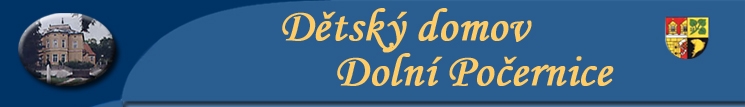 Dětský domov, Praha 9 - Dolní Počernice, Národních hrdinů 1se sídlem Národních hrdinů 1, 190 12 Praha 9příspěvková organizace Hlavního města Prahydatová schránka ID: dqq28g2			IČ: 00067563, nejsme plátci DPH            ředitel: Martin Lněnička (602 873 693) 	zástupkyně: Hana Jedelská (723 083 832)            e-mail: martin.lnenicka@dddp.cz		hana.jedelska@dddp.czSMLOUVA O DÍLOTuto smlouvu o dílo (dále jen „Smlouva“) uzavřely dnešního dne podle ust. § 2586 a násl. zákona č. 89/2012 Sb. občanský zákoník (dále jen „NOZ“), následující strany:A)Dětský domov, Praha 9 – Dolní Počernice,Národních hrdinů 1,IČ: 00067563se sídlem 190 12 Praha 9 – Dolní Počernice, Národních hrdinů 1zastoupený ředitelem Bc. Martinem Lněničkou(dále jen “objednatel“)B)ZednictvíVasyl GnatišinIČ: 47046198se sídlem Dvořákova 768, 252 30, Řevnice    Živnostenský list vydal Okresní úřad Praha – východ, č.j. 09621/98/H ze dne 9. 6. 1998.(dále jen „zhotovitel“)PŘEDMĚT SMLOUVYZhotovitel se zavazuje provést na svůj náklad a nebezpečí pro objednatele dílo Sanace zdiva u tělocvičny na adrese Národních hrdinů 1, 19012, Praha 9 (dále jen „dílo“).Objednatel se zavazuje převzít provedené dílo od zhotovitele a zaplatit zhotoviteli cenu (jak je definována níže).DÍLO A PROVEDENÍ DÍLAZhotovitel se zavazuje provést dílo s odbornou péčí, v rozsahu a kvalitě podle této smlouvy a v době plnění (jak je definována níže).Zhotovitel se zavazuje provést dílo osobně.Zhotovitel se zavazuje opatřit vše, co je zapotřebí k provedení díla podle této smlouvy. Zhotovitel je vázán příkazy objednatele ohledně způsobu provádění díla.Dílo podle této smlouvy bude provedeno na adrese objednavatele Národních hrdinů 1, 190 12, Praha 9.CENAObjednatel se zavazuje zaplatit zhotoviteli za dílo provedené v souladu s touto   smlouvou cenu v celkové výši 164 500,-Kč bez DPH (slovy: jednostošedesátčtyřitisícepětset korun českých) /dále jen „cena“/.Cena za dílo uvedená v předchozím bodě 3.1 je pevnou cenou za dílo. Smluvní strany si sjednávají, že kupní cena za věci obstarané zhotovitelem pro účely provedení díla je zahrnuta v ceně a cena nebude po dobu trvání této smlouvy žádným způsobem upravována a na její výši nemá žádný vliv výše vynaložených nákladů souvisejících s provedením díla ani jakýchkoliv jiných nákladů či poplatků, k jejichž úhradě je zhotovitel na základě této smlouvy či obecně závazných právních předpisů povinen.Cena je splatná do 14 dnů od převzetí díla objednavatelem, a to bezhotovostním převodem na bankovní účet zhotovitele č. 204073789/0600 na základě zhotovitelem vystavené zálohové faktury a daňového dokladu.DOBA PLNĚNÍZhotovitel se zavazuje provést dílo v souladu s touto smlouvou do 31. 12. 2022 (dále jen doba plnění“).VLASTNICKÉ PRÁVOVlastnické právo k předmětu díla nabývá okamžikem jeho vzniku zhotovitel. Objednatel nabývá vlastnické právo k předmětu díla jeho převzetím podle této smlouvy. Stejným okamžikem přechází na objednatele i nebezpečí škody na věci, které jsou předmětem díla.PŘEDÁNÍ A PŘEVZETÍ DÍLA6.1 Objednatel převezme provedené dílo na adrese Národních hrdinů 1, 19012, Praha 9.POVINNOSTI ZHOTOVITELEZhotovitel je povinen provést dílo v souladu s touto smlouvou.Zhotovitel je povinen pravidelně informovat objednatele o stavu prováděného díla. Zhotovitel je povinen informovat objednatele o zamýšlené změně sídla zhotovitele.POVINNOSTI OBJEDNATELEObjednatel je povinen zaplatit zhotoviteli cenu podle této smlouvy.Objednavatel je povinen poskytnout zhotoviteli součinnost nezbytnou pro provedení díla dle této smlouvy.ZÁVĚREČNÁ USTANOVENÍTato smlouva nabývá účinnosti dnem podpisu oběma smluvními stranami.Tato smlouva může být měněna a doplňována pouze formou písemných dodatků podepsaných oběma smluvními stranami.Tato smlouva se řídí právním řádem České republiky, zejména NOZ.Tato smlouva je vyhotovena ve dvou originálech, z nichž každá ze smluvních stran obdrží po jednou originále.Pokud oddělitelné ustanovení této smlouvy je nebo se stane neplatným či nevyhnutelným, nemá to vliv na platnost zbývajících ustanovení této smlouvy. V takovém případě se strany této smlouvy zavazují uzavřít do 3 pracovních dnů od výzvy druhé ze stran této smlouvy dodatek k této smlouvě nahrazující oddělitelné ustanovení této smlouvy, které je neplatné či nevyhnutelné, platným a vynutitelným ustanovením odpovídajícím hospodářskému účelu takto nahrazovaného ustanovení.Odpověď strany této smlouvy, ve smyslu § 1740 (3) NOZ, s dodatkem nebo odchylkou, která podstatně nemění podmínky nabídky, není přijetím nabídky na uzavření této smlouvy.Smluvní strany výslovně sjednávají, že uveřejnění této smlouvy v registru smluv dle zákona č. 340/2015, o zvláštních podmínkách účinnosti některých smluv, uveřejňování těchto smluv a o registru smluv (zákon o registru smluv) zajistí objednatel.Smluvní strany po přečtení této smlouvy prohlašují, že souhlasí s jejím obsahem, že tato smlouva byla sepsána vážně, určitě, srozumitelně a na základě jejich pravé a svobodné vůle, na důkaz čehož připojují své podpisy.V Praze dne: 1. 12. 2022.........................................			                      	  ………………………………….Objednatel							 Zhotovitel		Bc: Martin Lněnička						 Vasil Gnatišin 